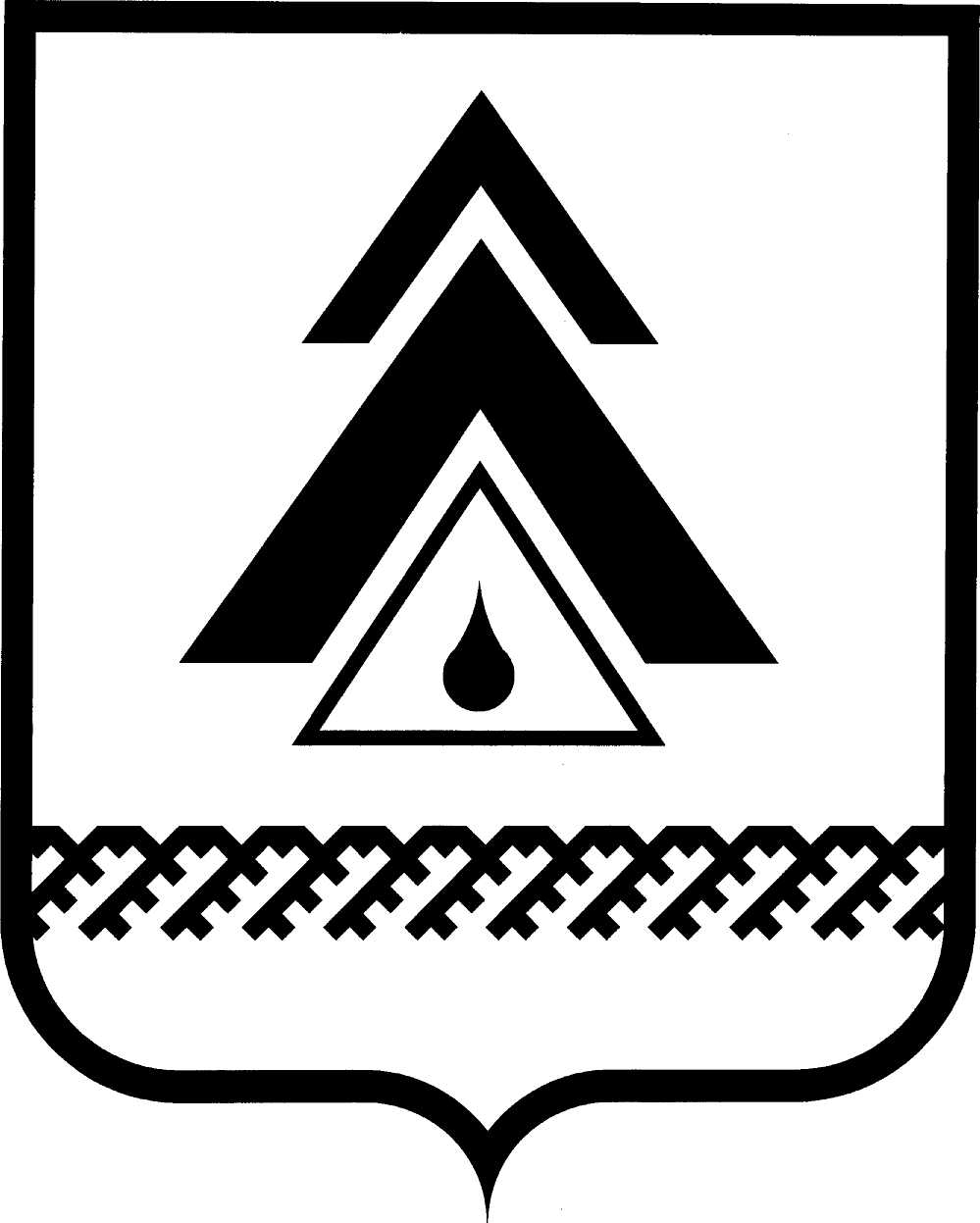 администрация Нижневартовского районаХанты-Мансийского автономного округа – ЮгрыПОСТАНОВЛЕНИЕО внесении изменений в постановление администрации района от 08.11.2010 № 1676 «Об утверждении муниципальной целевой программы «Поддержка малого и среднего предпринимательства в Нижневартовском районе на 2011–2013 годы»В целях уточнения мероприятий, предусмотренных муниципальной целевой программой «Поддержка малого и среднего предпринимательства в Нижневартовском районе на 2011–2013 годы», утвержденной постановлением администрации района от 08.11.2010 № 1676:1. Внести изменения в постановление администрации района                    от 08.11.2010 № 1676 «Об утверждении муниципальной целевой программы «Поддержка малого и среднего предпринимательства в Нижневартовском районе на 2011–2013 годы»:1.1. Пункты 3, 4 постановления изложить в новой редакции:«3. Определить общий объем финансирования муниципальной целевой программы за счет средств бюджетов района и округа, внебюджетных источников на 2011–2013 годы – 31 247,40926 тыс. руб., в том числе: на 2011 год – 13502,95144 тыс. руб., из бюджета округа – 8 786,58374     тыс. руб., из бюджета района – 4100 тыс. руб., из внебюджетных источников – 616,36770 тыс. руб.;на 2012 год – 12 306,17014 тыс. руб., из бюджета округа –                           7 911,17014 тыс. руб., из бюджета района – 4 395 тыс. руб.на 2013 год – 5 438,28768 тыс. руб., из бюджета района – 4 500 тыс. руб., из бюджета округа – 938,28768 тыс. руб.  Объемы финансирования муниципальной целевой программы могут подлежать корректировке в течение финансового года, исходя из возможностей бюджета района, округа и внебюджетных источников, путем уточнения.4. Департаменту финансов администрации района (А.И. Кидяева) включить муниципальную целевую программу «Поддержка малого и среднего предпринимательства в Нижневартовском районе на 2011–2013 годы» в перечень целевых программ района на 2011–2013 годы, подлежащих финансированию,   с предельным объемом ассигнований в бюджете района на 2011 год – 13 502,95144 тыс. руб., за счет средств окружного бюджета – 8 786,58374      тыс. руб., за счет средств бюджета района – 4 100 тыс. руб., за счет средств внебюджетных источников – 616,36770 тыс. руб., на 2012 год – 12 306,17014 тыс. руб., за счет средств бюджета округа – 7 911,17014 руб., за счет средств бюджета района – 4 395 тыс. руб., на 2013 год – 5 438,28768 тыс. руб., за счет средств бюджета района – 4 500 тыс. руб., из бюджета округа – 938,28768 тыс. руб.».1.2. В приложении к постановлению раздел «Объемы и источники финансирования целевой программы» Паспорта муниципальной целевой программы, пункт 4.1. раздела IV. «Обоснование ресурсного обеспечения целевой программы» изложить в новой редакции согласно приложению 1.1.3. Приложение 1 к муниципальной целевой программе «Поддержка малого и среднего предпринимательства в Нижневартовском районе на 2011–2013 годы» изложить в новой редакции согласно приложению 2. 2. Комитету экономики администрации района (А.Ю. Бурылов) внести изменения в Реестр муниципальных целевых программ Нижневартовского района.3. Пресс-службе администрации района (А.Н. Королёва) опубликовать постановление в районной газете «Новости Приобья».4. Отделу по информатизации и сетевым ресурсам администрации района (Д.С. Мороз) разместить постановление на официальном веб-сайте администрации района.5. Контроль за выполнением постановления возложить на заместителя главы администрации района по общественной безопасности, муниципальному имуществу и природопользованию А.С. Ковалева.Глава администрации района	                                                            Б.А. СаломатинПриложение 1 к постановлениюадминистрации районаот 18.02.2013 № 288Изменения, которые вносятся в приложение к постановлениюадминистрации района от 08.11.2010 № 1676 «Об утверждении муниципальной целевой программы «Поддержка малого и среднего предпринимательства в Нижневартовском районе на 2011–2013 годы»«Паспорт муниципальной целевой программы «Поддержка малого и среднего предпринимательства в Нижневартовском районе на 2011–2013 годы»IV. Обоснование ресурсного обеспечения целевой программы4.1. Общий объем финансирования целевой программы за счет средств бюджетов района и округа, внебюджетных источников на 2011–2013 годы – 31 247,40926 тыс. руб., в том числе: на 2011 год – 13 502,95144 тыс. руб., из бюджета округа – 8 786,58374 тыс. руб., из бюджета района – 4 100 тыс. руб., из внебюджетных источников – 616,36770 тыс. руб.;на 2012 год – 12 306,17014 тыс. руб., из бюджета округа – 7 911,17014 тыс. руб., из бюджета района – 4 395 тыс. руб.на 2013 год – 5 438,28768 тыс. руб., из бюджета района – 4 500 тыс. руб., из бюджета округа – 938,28768 тыс. руб.».Приложение 2 к постановлениюадминистрации районаот 18.02.2013 № 288Приложение 1 муниципальной целевой программы «Поддержка малого и среднего предпринимательства в Нижневартовском районе на 2011–2013 годы»Перечень программных мероприятий муниципальной целевой программы «Поддержка малого и среднего предпринимательства в Нижневартовском районе на 2011–2013 годы»от 18.02.2013г. Нижневартовск№ 288          Объемы и источники финансирования целевой программыобщий объем финансирования целевой программы – 31 247,40926 тыс. руб., в том числе:2011 год – 13 502,95144 тыс. руб., из бюджета округа – 8 786,58374 тыс. руб., из бюджета района – 4 100 тыс. руб., внебюджетные источники – 616,36770 тыс. руб.;2012 год – 12 306,17014 тыс. руб., из бюджета округа 7 911,17014 тыс. руб., из бюджета района – 4 395 тыс. руб.;2013 год – 5 438,28768 тыс. руб., из бюджета района – 4 500 тыс. руб., из бюджета округа – 938,28768 тыс. руб.Источником финансирования целевой программы являются бюджет округа, бюджет района, внебюджетные источники.Ежегодные объемы финансирования целевой программы уточняются при составлении        и уточнении бюджета района на соответствующий финансовый год.Дополнительно целевая программа может финансироваться из окружного бюджета, внебюджетных средств. Средства бюджета округа на финансирование мероприятий целевой программы привлекаются согласно предоставленным субсидиям на софинансирование целевой программы      в рамках:Закона Ханты-Мансийского автономного округа – Югры от 29.12.2007 № 213-оз            «О развитии малого и среднего предпринимательства в Ханты-Мансийском автономном округе – Югре»;постановления Правительства Ханты-Мансийского автономного округа – Югры     от 09.10.2010 № 241-п «О целевой программе Ханты-Мансийского автономного округа – Югры «Развитие малого и среднего предпринимательства в Ханты-Мансийском автономном округе – Югре на 2011–2013 годы и на период до 2015 года».Средства внебюджетных источников на финансирование мероприятий целевой программы привлекаются путем заключения соглашений с хозяйствующими субъектами.№ п/пМероприятия программыИсполнитель (соисполнитель)Срок выполненияФинансовые затраты на реализациюФинансовые затраты на реализациюФинансовые затраты на реализациюФинансовые затраты на реализациюИсточники финансирования№ п/пМероприятия программыИсполнитель (соисполнитель)Срок выполненияВсегов том числев том числев том числеИсточники финансирования№ п/пМероприятия программыИсполнитель (соисполнитель)Срок выполненияВсего2011 год2012 год2013 годИсточники финансирования1.Цель: создание условий для устойчивого развития малого и среднего предпринимательства в районе как важнейшего фактора политической и социальной стабильности, обеспечивающего повышение конкурентоспособности экономики района2011–2013 годы31247,4092613502,9514412306,170145438,287681.Цель: создание условий для устойчивого развития малого и среднего предпринимательства в районе как важнейшего фактора политической и социальной стабильности, обеспечивающего повышение конкурентоспособности экономики района2011–2013 годы12995410043954500бюджет района1.Цель: создание условий для устойчивого развития малого и среднего предпринимательства в районе как важнейшего фактора политической и социальной стабильности, обеспечивающего повышение конкурентоспособности экономики района2011–2013 годы3810,5501802065,550181745в т.ч. бюджет района на софинансирование1.Цель: создание условий для устойчивого развития малого и среднего предпринимательства в районе как важнейшего фактора политической и социальной стабильности, обеспечивающего повышение конкурентоспособности экономики района2011–2013 годы17636,041568786,583747911,17014938,28768бюджет округа, в том числе остатки прошлых лет1.Цель: создание условий для устойчивого развития малого и среднего предпринимательства в районе как важнейшего фактора политической и социальной стабильности, обеспечивающего повышение конкурентоспособности экономики района2011–2013 годы2399,893501461,60582938,28768бюджет округа (остатки 2011, 2012 года)1.Цель: создание условий для устойчивого развития малого и среднего предпринимательства в районе как важнейшего фактора политической и социальной стабильности, обеспечивающего повышение конкурентоспособности экономики района2011–2013 годы616,3677616,367700внебюджетные источники1.1.Задача: совершенствование правовой базы для эффективной поддержки и развития предпринимательства2011–2013 годы101000бюджет района1.1.1.Ведение реестра субъектов малого и среднего предпринимательства, получателей поддержкиотдел местной промышленности и сельского хозяйства администрации района2011–2013 годы101000бюджет района1.2.Задача: 
формирование механизма финансово-кредитной и имущественной поддержки представителей малого и среднего предпринимательства2011–2013 годы25511,9372610685,442449952,462924874,03191.2.Задача: 
формирование механизма финансово-кредитной и имущественной поддержки представителей малого и среднего предпринимательства2011–2013 годы11824,7073654,70739104260бюджет района1.2.Задача: 
формирование механизма финансово-кредитной и имущественной поддержки представителей малого и среднего предпринимательства2011–2013 годы3365,5501801860,550181505в т.ч. бюджет района на софинансирование1.2.Задача: 
формирование механизма финансово-кредитной и имущественной поддержки представителей малого и среднего предпринимательства2011–2013 годы13070,862566414,367746042,46292614,0319бюджет округа, в том числе остатки прошлых лет1.2.Задача: 
формирование механизма финансово-кредитной и имущественной поддержки представителей малого и среднего предпринимательства2011–2013 годы1908,7257201294,69382614,0319бюджет округа (остатки 2011, 2012 года)1.2.Задача: 
формирование механизма финансово-кредитной и имущественной поддержки представителей малого и среднего предпринимательства2011–2013 годы616,3677616,367700внебюджетные источники1.2.1.Проведение заседаний Экспертно-консультатив-ного Совета по содействию развитию малого и среднего предпринимательства в районеотдел местной промышленности и сельского хозяйства администрации района2011–2013 годыежеквар-тально*1.2.2.Проведение заседаний Совета предпринимателей при главе администрации районаотдел местной промышленности и сельского хозяйства администрации района2011–2013 годы ежеквартально*1.2.3.Оказание имущественной поддержки путем применения понижающих коэффициентов при определении размера арендной платы за пользование муниципальным имуществом субъектами малого и среднего предпринимательства и организациями, образующими инфраструктуру поддержки субъектов малого и среднего предпринимательства, и освобождение от арендной платы за пользование муниципальным имуществом района (согласно Положению о порядке владения, пользования и распоряжения муниципальной собственностью муниципального образования Нижневартовский район, утвержденному решением Думы района от 18.04.2007 № 48, и согласно Положению об освобождении от арендной платы отдельных категорий юридических лиц и предпринимателей, осуществляющих приоритетные виды деятельности, и методике определения размера арендной платы за пользование муниципальным имуществом, утвержденному решением Думы района от 02.03.2010     № 15)управление по муниципальному имуществу и жилищным вопросам администрации района;
отдел местной промышленности и сельского хозяйства администрации района2011–2013 годы*1.2.4.Субсидирование процентной ставки по привлеченным кредитам в российских кредитных организациях субъектам малого и среднего предпринимательстваотдел местной промышленности и сельского хозяйства администрации района2011–2013 годы3235,6215831,75256938,8689414651.2.4.Субсидирование процентной ставки по привлеченным кредитам в российских кредитных организациях субъектам малого и среднего предпринимательстваотдел местной промышленности и сельского хозяйства администрации района2011–2013 годы2932,86894529938,868941465бюджет района1.2.4.Субсидирование процентной ставки по привлеченным кредитам в российских кредитных организациях субъектам малого и среднего предпринимательстваотдел местной промышленности и сельского хозяйства администрации района2011–2013 годы302,75256302,7525600бюджет округа1.2.5.Обеспечение условий Субъектам по технологическому присоединению к объектам электросетевого хозяйства            отдел местной промышленности и сельского хозяйства администрации района2011–2013 годы4411002081331.2.5.Обеспечение условий Субъектам по технологическому присоединению к объектам электросетевого хозяйства            отдел местной промышленности и сельского хозяйства администрации района2011–2013 годы4111255бюджет района на софинансирование1.2.5.Обеспечение условий Субъектам по технологическому присоединению к объектам электросетевого хозяйства            отдел местной промышленности и сельского хозяйства администрации района2011–2013 годы40089183128бюджет округа, в том числе остатки прошлых лет1.2.5.Обеспечение условий Субъектам по технологическому присоединению к объектам электросетевого хозяйства            отдел местной промышленности и сельского хозяйства администрации района2011–2013 годы2390111128бюджет округа (остатки 2011, 2012 года)1.2.6.Финансовая поддержка субъектов по добровольной и обязательной сертификации пищевой продукции и продовольственного сырья и продукции местных товаропроизводителейотдел местной промышленности и сельского хозяйства администрации района2011–2013 годы610,476170,96038265,97972173,53591.2.6.Финансовая поддержка субъектов по добровольной и обязательной сертификации пищевой продукции и продовольственного сырья и продукции местных товаропроизводителейотдел местной промышленности и сельского хозяйства администрации района2011–2013 годы121513535бюджет района на софинансирование1.2.6.Финансовая поддержка субъектов по добровольной и обязательной сертификации пищевой продукции и продовольственного сырья и продукции местных товаропроизводителейотдел местной промышленности и сельского хозяйства администрации района2011–2013 годы489,476119,96038230,97972138,5359бюджет округа, в том числе остатки прошлых лет1.2.6.Финансовая поддержка субъектов по добровольной и обязательной сертификации пищевой продукции и продовольственного сырья и продукции местных товаропроизводителейотдел местной промышленности и сельского хозяйства администрации района2011–2013 годы358,051520219,51562138,5359бюджет округа (остатки 2011, 2012 года)1.2.7.Субсидия на возмещение коммунальных услуг субъектам малого предпринимательства, оказывающим услуги в сфере бытового обслуживания населения, производства хлеба и хлебобулочных изделийотдел местной промышленности и сельского хозяйства администрации района2011–2013 годы422,2130198124,21301200бюджет района1.2.7.1.Субсидия на возмещение коммунальных услуг субъектам малого предпринимательства, оказывающим услуги в сфере бытового обслуживания населенияотдел местной промышленности и сельского хозяйства администрации района2011–2012 годы222,2130198124,213010бюджет района1.2.7.2.Субсидия на возмещение коммунальных услуг субъектам малого предпринимательства, оказывающим услуги в сфере бытового обслуживания населения, производства хлеба и хлебобулочных изделийотдел местной промышленности и сельского хозяйства администрации района2013 год20000200бюджет района1.2.8.Развитие семейного бизнеса              отдел местной промышленности и сельского хозяйства администрации района2011–2013 годы1068,5107382,657459,9577225,8961.2.8.Развитие семейного бизнеса              отдел местной промышленности и сельского хозяйства администрации района2011–2013 годы100303535бюджет района на софинансирование1.2.8.Развитие семейного бизнеса              отдел местной промышленности и сельского хозяйства администрации района2011–2013 годы947,095331,2413424,9577190,896бюджет округа, в том числе остатки прошлых лет1.2.8.Развитие семейного бизнеса              отдел местной промышленности и сельского хозяйства администрации района2011–2013 годы424,45370233,5577190,896бюджет округа (остатки 2011, 2012 года)1.2.8.Развитие семейного бизнеса              отдел местной промышленности и сельского хозяйства администрации района2011–2013 годы21,415721,415700внебюджетные источники1.2.9.Финансовая поддержка субъектов по приобретению оборудования (основных средств) и лицензионных программных продуктов, специализированной техники  отдел местной промышленности и сельского хозяйства администрации района2011–2013 годы3158,6481690,6081218,042501.2.9.Финансовая поддержка субъектов по приобретению оборудования (основных средств) и лицензионных программных продуктов, специализированной техники  отдел местной промышленности и сельского хозяйства администрации района2011–2013 годы2108,2381310548,238250бюджет района на софинансирование1.2.9.Финансовая поддержка субъектов по приобретению оборудования (основных средств) и лицензионных программных продуктов, специализированной техники  отдел местной промышленности и сельского хозяйства администрации района2011–2013 годы1050,41380,608669,8020бюджет округа1.2.10.Финансовая поддержки Субъектов, осуществляющих производство, реализацию товаров и услуг в социально значимых видах деятельности, определенных муниципальными образованиями, в части компенсации арендных платежей за нежилые помещения   отдел местной промышленности и сельского хозяйства администрации района2011–2013 годы2531,410181127,905928,505184751.2.10.Финансовая поддержки Субъектов, осуществляющих производство, реализацию товаров и услуг в социально значимых видах деятельности, определенных муниципальными образованиями, в части компенсации арендных платежей за нежилые помещения   отдел местной промышленности и сельского хозяйства администрации района2011–2013 годы1742,49918862,207405,29218475бюджет района на софинансирование1.2.10.Финансовая поддержки Субъектов, осуществляющих производство, реализацию товаров и услуг в социально значимых видах деятельности, определенных муниципальными образованиями, в части компенсации арендных платежей за нежилые помещения   отдел местной промышленности и сельского хозяйства администрации района2011–2013 годы788,911265,698523,2130бюджет округа1.2.11.Субсидия на возмещение части затрат за пользование электроэнергией субъектам малого предпринимательства в социально значимых видах деятельностиотдел местной промышленности и сельского хозяйства администрации района2011–2013 годы2048,30219449799,30219800бюджет района1.2.12.Развитие малого и среднего предпринимательства в области экологии     отдел местной промышленности и сельского хозяйства администрации района2011–2013 годы3632,8824561046,881301.2.12.Развитие малого и среднего предпринимательства в области экологии     отдел местной промышленности и сельского хозяйства администрации района2011–2013 годы469,467112227,467130бюджет района на софинансирование1.2.12.Развитие малого и среднего предпринимательства в области экологии     отдел местной промышленности и сельского хозяйства администрации района2011–2013 годы2917,8132098,4819,4130бюджет округа, в том числеостатки 2011 года1.2.12.Развитие малого и среднего предпринимательства в области экологии     отдел местной промышленности и сельского хозяйства администрации района2011–2013 годы24,29024,290бюджет округа (остатки 2011 года)1.2.12.Развитие малого и среднего предпринимательства в области экологии     отдел местной промышленности и сельского хозяйства администрации района2011–2013 годы245,6245,600внебюджетные источники1.2.13.Создание условий для развития Субъектов, осуществляющих деятельность в следующих направлениях: быстровозводимое домостроение, крестьянско-фермер-ские хозяйства, переработка леса, сбор и переработка дикоросов, переработка отходов, рыбодобыча, рыбопереработка, ремесленническая деятельность, оказание социальных услуг (создание групп по уходу и присмотру за детьми), въездной и внутренний туризм  отдел местной промышленности и сельского хозяйства администрации района2011–2013 годы5045,612601,00952204,60052401.2.13.Создание условий для развития Субъектов, осуществляющих деятельность в следующих направлениях: быстровозводимое домостроение, крестьянско-фермер-ские хозяйства, переработка леса, сбор и переработка дикоросов, переработка отходов, рыбодобыча, рыбопереработка, ремесленническая деятельность, оказание социальных услуг (создание групп по уходу и присмотру за детьми), въездной и внутренний туризм  отдел местной промышленности и сельского хозяйства администрации района2011–2013 годы700120340240бюджет района на софинансирование1.2.13.Создание условий для развития Субъектов, осуществляющих деятельность в следующих направлениях: быстровозводимое домостроение, крестьянско-фермер-ские хозяйства, переработка леса, сбор и переработка дикоросов, переработка отходов, рыбодобыча, рыбопереработка, ремесленническая деятельность, оказание социальных услуг (создание групп по уходу и присмотру за детьми), въездной и внутренний туризм  отдел местной промышленности и сельского хозяйства администрации района2011–2013 годы4082,2282217,62751864,60050бюджет округа, в том числе остатки 2011 года1.2.13.Создание условий для развития Субъектов, осуществляющих деятельность в следующих направлениях: быстровозводимое домостроение, крестьянско-фермер-ские хозяйства, переработка леса, сбор и переработка дикоросов, переработка отходов, рыбодобыча, рыбопереработка, ремесленническая деятельность, оказание социальных услуг (создание групп по уходу и присмотру за детьми), въездной и внутренний туризм  отдел местной промышленности и сельского хозяйства администрации района2011–2013 годы40,7735040,77350бюджет округа (остатки 2011 года)1.2.13.Создание условий для развития Субъектов, осуществляющих деятельность в следующих направлениях: быстровозводимое домостроение, крестьянско-фермер-ские хозяйства, переработка леса, сбор и переработка дикоросов, переработка отходов, рыбодобыча, рыбопереработка, ремесленническая деятельность, оказание социальных услуг (создание групп по уходу и присмотру за детьми), въездной и внутренний туризм  отдел местной промышленности и сельского хозяйства администрации района2011–2013 годы263,382263,38200внебюджетные источники1.2.14.Реализация проектов субъектов предпринимательства по энергоэффективностиотдел местной промышленности и сельского хозяйства администрации района2011–2013 годы1657,7429,851127,851001.2.14.Реализация проектов субъектов предпринимательства по энергоэффективностиотдел местной промышленности и сельского хозяйства администрации района2011–2013 годы359,55345214,553100бюджет района на софинансирование1.2.14.Реализация проектов субъектов предпринимательства по энергоэффективностиотдел местной промышленности и сельского хозяйства администрации района2011–2013 годы1212,177298,88913,2970бюджет округа, в том числе остатки 2011 года1.2.14.Реализация проектов субъектов предпринимательства по энергоэффективностиотдел местной промышленности и сельского хозяйства администрации района2011–2013 годы525,7570525,7570бюджет округа (остатки 2011 года)1.2.14.Реализация проектов субъектов предпринимательства по энергоэффективностиотдел местной промышленности и сельского хозяйства администрации района2011–2013 годы85,9785,9700внебюджетные источники1.2.15.Финансовая поддержка Субъектов, осуществляющих производство, реализацию товаров и услуг в социально значимых видах деятельности, определенных муниципальными образованиями, по предоставленным консалтинговым услугам              отдел местной промышленности и сельского хозяйства администрации района2011–2013 годы970335,2443,2191,61.2.15.Финансовая поддержка Субъектов, осуществляющих производство, реализацию товаров и услуг в социально значимых видах деятельности, определенных муниципальными образованиями, по предоставленным консалтинговым услугам              отдел местной промышленности и сельского хозяйства администрации района2011–2013 годы90253035бюджет района на софинансирование1.2.15.Финансовая поддержка Субъектов, осуществляющих производство, реализацию товаров и услуг в социально значимых видах деятельности, определенных муниципальными образованиями, по предоставленным консалтинговым услугам              отдел местной промышленности и сельского хозяйства администрации района2011–2013 годы880310,2413,2156,6бюджет округа, в том числе остатки прошлых лет1.2.15.Финансовая поддержка Субъектов, осуществляющих производство, реализацию товаров и услуг в социально значимых видах деятельности, определенных муниципальными образованиями, по предоставленным консалтинговым услугам              отдел местной промышленности и сельского хозяйства администрации района2011–2013 годы296,40139,8156,6бюджет округа (остатки 2011, 2012 года)1.2.16.Финансовая поддержка субъектов предпринимательства организованными лицами с ограниченными возможностями и субъектов предпринимательства, создающих рабочие места для лиц с ограниченными возможностямиотдел местной промышленности и сельского хозяйства администрации района2011–2013 годы10001000бюджет района1.2.17.Финансовая поддержка субъектов предпринимательства на перевод земель и проведение межевания земельных участков под строительство производственных объектов в социально значимых видах деятельности, разработку планов освоения лесов для рекреационной деятельностиотдел местной промышленности и сельского хозяйства администрации района2011–2013 годы251,5076,5175бюджет района1.2.18.Финансовая поддержка субъектов малого предпринимательства на организацию мероприятий по сдерживанию цен на социально значимые товары  отдел местной промышленности и сельского хозяйства администрации района2011–2013 годы98,0656812,510,5656875бюджет района1.2.19.Компенсация расходов Субъектов на строительство объектов недвижимого имущества в труднодоступных и отдаленных местностях автономного округа для целей реализации товаров (услуг) населению, за исключением товаров подакцизной группы, компенсация муниципальным районам автономного округа затрат на строительство объектов имущества в целях дельнейшей передачи объектов Субъектам для ведения предпринимательской деятельностиотдел местной промышленности и сельского хозяйства администрации района2013 год4000401.2.19.Компенсация расходов Субъектов на строительство объектов недвижимого имущества в труднодоступных и отдаленных местностях автономного округа для целей реализации товаров (услуг) населению, за исключением товаров подакцизной группы, компенсация муниципальным районам автономного округа затрат на строительство объектов имущества в целях дельнейшей передачи объектов Субъектам для ведения предпринимательской деятельностиотдел местной промышленности и сельского хозяйства администрации района2013 год40040бюджет района1.2.19.Компенсация расходов Субъектов на строительство объектов недвижимого имущества в труднодоступных и отдаленных местностях автономного округа для целей реализации товаров (услуг) населению, за исключением товаров подакцизной группы, компенсация муниципальным районам автономного округа затрат на строительство объектов имущества в целях дельнейшей передачи объектов Субъектам для ведения предпринимательской деятельностиотдел местной промышленности и сельского хозяйства администрации района2013 год0000внебюджетные источники1.2.20.Финансовая поддержка социального предпринимательства, в том числе: отдел местной промышленности и сельского хозяйства администрации района2013 год155001551.2.20.Финансовая поддержка социального предпринимательства, в том числе: отдел местной промышленности и сельского хозяйства администрации района2013 год15500155бюджет района на софинансирование1.2.20.Финансовая поддержка социального предпринимательства, в том числе: отдел местной промышленности и сельского хозяйства администрации района2013 год0000бюджет округа1.2.20.1.Предоставление грантовой поддержки социальному предпринимательствуотдел местной промышленности и сельского хозяйства администрации района2013 год3000301.2.20.1.Предоставление грантовой поддержки социальному предпринимательствуотдел местной промышленности и сельского хозяйства администрации района2013 год300030бюджет района на софинансирование1.2.20.1.Предоставление грантовой поддержки социальному предпринимательствуотдел местной промышленности и сельского хозяйства администрации района2013 год0000бюджет округа1.2.20.2.Компенсация затрат социальному предпринимательствуотдел местной промышленности и сельского хозяйства администрации района2013 год100001001.2.20.2.Компенсация затрат социальному предпринимательствуотдел местной промышленности и сельского хозяйства администрации района2013 год10000100бюджет района на софинансирование1.2.20.2.Компенсация затрат социальному предпринимательствуотдел местной промышленности и сельского хозяйства администрации района2013 год0000бюджет округа1.2.20.3.Предоставление грантовой поддержки на организацию Центра времяпрепровождения детейотдел местной промышленности и сельского хозяйства администрации района2013 год2500251.2.20.3.Предоставление грантовой поддержки на организацию Центра времяпрепровождения детейотдел местной промышленности и сельского хозяйства администрации района2013 год250025бюджет района на софинансирование1.2.20.3.Предоставление грантовой поддержки на организацию Центра времяпрепровождения детейотдел местной промышленности и сельского хозяйства администрации района2013 год0000бюджет округа1.2.21.Грантовая поддержка начинающих предпринимателейотдел местной промышленности и сельского хозяйства администрации района2013 год4500451.2.21.Грантовая поддержка начинающих предпринимателейотдел местной промышленности и сельского хозяйства администрации района2013 год450045бюджет района на софинансирование1.2.21.Грантовая поддержка начинающих предпринимателейотдел местной промышленности и сельского хозяйства администрации района2013 год0000бюджет округа1.3.Задача:
развитие инфраструктуры поддержки малого и среднего предпринимательства1417,944646,453722,0993749,391631.3.Задача:
развитие инфраструктуры поддержки малого и среднего предпринимательства372,542,530525бюджет района1.3.Задача:
развитие инфраструктуры поддержки малого и среднего предпринимательства92,542,52525в т.ч. бюджет района на софинансирование1.3.Задача:
развитие инфраструктуры поддержки малого и среднего предпринимательства1045,444603,953417,0993724,39163бюджет округа, в том числе остатки 2012 года1.3.Задача:
развитие инфраструктуры поддержки малого и среднего предпринимательства24,391630024,39163бюджет округа (остатки 2012 года)1.3.1.Содействие деятельности Нижневартовского филиала Фонда поддержки предпринимательства Югры, Бизнес-инкубатора, Торгово-промышленной палаты Нижневартовского районаотдел местной промышленности и сельского хозяйства администрации района2011–2013 годы*1.3.2.Финансовая поддержка Организаций, осуществляющих деятельность по бизнес-инкубированию, в том числе обучению субъектовотдел местной промышленности и сельского хозяйства администрации района2011–2013 годы1137,944646,453442,0993749,391631.3.2.Финансовая поддержка Организаций, осуществляющих деятельность по бизнес-инкубированию, в том числе обучению субъектовотдел местной промышленности и сельского хозяйства администрации района2011–2013 годы92,542,52525бюджет района на софинансирование1.3.2.Финансовая поддержка Организаций, осуществляющих деятельность по бизнес-инкубированию, в том числе обучению субъектовотдел местной промышленности и сельского хозяйства администрации района2011–2013 годы1045,444603,953417,0993724,39163бюджет округа, в том числе остатки 2012 года1.3.2.Финансовая поддержка Организаций, осуществляющих деятельность по бизнес-инкубированию, в том числе обучению субъектовотдел местной промышленности и сельского хозяйства администрации района2011–2013 годы24,391630024,39163бюджет округа (остатки 2012 года)1.3.3.Содействие субъектам предпринимательства в организации этнотуризма, уточнения туристической карты и маршрутов района (приобретение лодочного мотора «Yamaha-F50FETL»)отдел местной промышленности и сельского хозяйства администрации района2012 год28002800бюджет района1.4.Задача:
поддержка предпринимательства в области маркетинга, рекламы и информации4307,5282161,0561631,60785514,864151.4.Задача:
поддержка предпринимательства в области маркетинга, рекламы и информации787,793392,793180215бюджет района на софинансирование1.4.Задача:
поддержка предпринимательства в области маркетинга, рекламы и информации3519,7351768,2631451,60785299,86415бюджет округа, в том числе остатки прошлых лет1.4.Задача:
поддержка предпринимательства в области маркетинга, рекламы и информации466,776150166,912299,86415бюджет округа (остатки 2011, 2012 года)1.4.1.Обновление раздела «Малое и среднее предпринимательство района» на официальном веб-сайте администрации района отдел местной промышленности и сельского хозяйства администрации района2011–2013 годыежеквартально*1.4.2.Организация и проведение образовательных мероприятий для субъектов малого и среднего предпринимательства и организаций инфраструктуры поддержки предпринимательстваотдел местной промышленности и сельского хозяйства администрации района2011–2013 годы1110,404563,65451,77694,9781.4.2.Организация и проведение образовательных мероприятий для субъектов малого и среднего предпринимательства и организаций инфраструктуры поддержки предпринимательстваотдел местной промышленности и сельского хозяйства администрации района2011–2013 годы2001104050бюджет района на софинансирование1.4.2.Организация и проведение образовательных мероприятий для субъектов малого и среднего предпринимательства и организаций инфраструктуры поддержки предпринимательстваотдел местной промышленности и сельского хозяйства администрации района2011–2013 годы910,404453,65411,77644,978бюджет округа, в том числе остатки прошлых лет1.4.2.Организация и проведение образовательных мероприятий для субъектов малого и среднего предпринимательства и организаций инфраструктуры поддержки предпринимательстваотдел местной промышленности и сельского хозяйства администрации района2011–2013 годы52,33207,35444,978бюджет округа (остатки 2011, 2012 года)1.4.3.Организация и проведение публичных мероприятий с участием субъектов предпринимательства и организаций инфраструктуры поддержки предпринимательства (организация и проведение круглых столов, выставок, конференций, ярмарок, организация участия субъектов малого и среднего предпринимательства в выездных выставках, форумах, выставках-ярмарках, фестивалях и других мероприятиях районного окружного, регионального и федерального значения, оказание содействия в участии субъектов малого и среднего предпринимательства в окружных, федеральных инвестиционных программах, аренда помещений, выставочного оборудования и выставочных площадей для проведения районных выставок, ярмарок, смотров, конкурсов, фестивалей, конференций, семинаров, круглых столов с участием предпринимателей и организация участия предпринимателей района в окружных, региональных и федеральных выставках, выставках-ярмарках; организация и проведение конкурсов и др.);
субсидии на участие субъектов малого и среднего предпринимательства в Федеральных, международных форумах, конкурсахотдел местной промышленности и сельского хозяйства администрации района2011–2013 годы607,739264,925292,814501.4.3.Организация и проведение публичных мероприятий с участием субъектов предпринимательства и организаций инфраструктуры поддержки предпринимательства (организация и проведение круглых столов, выставок, конференций, ярмарок, организация участия субъектов малого и среднего предпринимательства в выездных выставках, форумах, выставках-ярмарках, фестивалях и других мероприятиях районного окружного, регионального и федерального значения, оказание содействия в участии субъектов малого и среднего предпринимательства в окружных, федеральных инвестиционных программах, аренда помещений, выставочного оборудования и выставочных площадей для проведения районных выставок, ярмарок, смотров, конкурсов, фестивалей, конференций, семинаров, круглых столов с участием предпринимателей и организация участия предпринимателей района в окружных, региональных и федеральных выставках, выставках-ярмарках; организация и проведение конкурсов и др.);
субсидии на участие субъектов малого и среднего предпринимательства в Федеральных, международных форумах, конкурсахотдел местной промышленности и сельского хозяйства администрации района2011–2013 годы120205050бюджет района на софинансирование1.4.3.Организация и проведение публичных мероприятий с участием субъектов предпринимательства и организаций инфраструктуры поддержки предпринимательства (организация и проведение круглых столов, выставок, конференций, ярмарок, организация участия субъектов малого и среднего предпринимательства в выездных выставках, форумах, выставках-ярмарках, фестивалях и других мероприятиях районного окружного, регионального и федерального значения, оказание содействия в участии субъектов малого и среднего предпринимательства в окружных, федеральных инвестиционных программах, аренда помещений, выставочного оборудования и выставочных площадей для проведения районных выставок, ярмарок, смотров, конкурсов, фестивалей, конференций, семинаров, круглых столов с участием предпринимателей и организация участия предпринимателей района в окружных, региональных и федеральных выставках, выставках-ярмарках; организация и проведение конкурсов и др.);
субсидии на участие субъектов малого и среднего предпринимательства в Федеральных, международных форумах, конкурсахотдел местной промышленности и сельского хозяйства администрации района2011–2013 годы487,739244,925242,8140бюджет округа, в том числе остатки 2011 года1.4.3.Организация и проведение публичных мероприятий с участием субъектов предпринимательства и организаций инфраструктуры поддержки предпринимательства (организация и проведение круглых столов, выставок, конференций, ярмарок, организация участия субъектов малого и среднего предпринимательства в выездных выставках, форумах, выставках-ярмарках, фестивалях и других мероприятиях районного окружного, регионального и федерального значения, оказание содействия в участии субъектов малого и среднего предпринимательства в окружных, федеральных инвестиционных программах, аренда помещений, выставочного оборудования и выставочных площадей для проведения районных выставок, ярмарок, смотров, конкурсов, фестивалей, конференций, семинаров, круглых столов с участием предпринимателей и организация участия предпринимателей района в окружных, региональных и федеральных выставках, выставках-ярмарках; организация и проведение конкурсов и др.);
субсидии на участие субъектов малого и среднего предпринимательства в Федеральных, международных форумах, конкурсахотдел местной промышленности и сельского хозяйства администрации района2011–2013 годы11,502011,5020бюджет округа (остатки 2011 года)1.4.4.Проведение муниципального конкурса «Предприниматель района» отдел местной промышленности и сельского хозяйства администрации района2011–2013 годы524,582325,711171,9965526,874451.4.4.Проведение муниципального конкурса «Предприниматель района» отдел местной промышленности и сельского хозяйства администрации района2011–2013 годы55201025бюджет района на софинансирование1.4.4.Проведение муниципального конкурса «Предприниматель района» отдел местной промышленности и сельского хозяйства администрации района2011–2013 годы469,582305,711161,996551,87445бюджет округа, в том числе остатки прошлых лет1.4.4.Проведение муниципального конкурса «Предприниматель района» отдел местной промышленности и сельского хозяйства администрации района2011–2013 годы1,9664500,0921,87445бюджет округа (остатки 2011, 2012 года)1.4.5.Формирование благоприятного общественного мнения о малом и среднем предпринимательстве;
субсидия на возмещение части затрат на изготовление и прокат рекламного ролика, изготовление и размещение уличной рекламы;
изготовление маркетингового материала (буклетов по предпринимательству, самозанятости, о формах поддержки предпринимателей) и др.;
изготовление и размещение, публикация материалов в средствах массовой информации, сборниках, энциклопедиях, альманахах и т.п.)отдел местной промышленности и сельского хозяйства администрации района2011–2013 годы926,246428,77408,464389,01171.4.5.Формирование благоприятного общественного мнения о малом и среднем предпринимательстве;
субсидия на возмещение части затрат на изготовление и прокат рекламного ролика, изготовление и размещение уличной рекламы;
изготовление маркетингового материала (буклетов по предпринимательству, самозанятости, о формах поддержки предпринимателей) и др.;
изготовление и размещение, публикация материалов в средствах массовой информации, сборниках, энциклопедиях, альманахах и т.п.)отдел местной промышленности и сельского хозяйства администрации района2011–2013 годы2881885050бюджет района на софинансирование1.4.5.Формирование благоприятного общественного мнения о малом и среднем предпринимательстве;
субсидия на возмещение части затрат на изготовление и прокат рекламного ролика, изготовление и размещение уличной рекламы;
изготовление маркетингового материала (буклетов по предпринимательству, самозанятости, о формах поддержки предпринимателей) и др.;
изготовление и размещение, публикация материалов в средствах массовой информации, сборниках, энциклопедиях, альманахах и т.п.)отдел местной промышленности и сельского хозяйства администрации района2011–2013 годы638,246240,77358,464339,0117бюджет округа, в том числе остатки прошлых лет1.4.5.Формирование благоприятного общественного мнения о малом и среднем предпринимательстве;
субсидия на возмещение части затрат на изготовление и прокат рекламного ролика, изготовление и размещение уличной рекламы;
изготовление маркетингового материала (буклетов по предпринимательству, самозанятости, о формах поддержки предпринимателей) и др.;
изготовление и размещение, публикация материалов в средствах массовой информации, сборниках, энциклопедиях, альманахах и т.п.)отдел местной промышленности и сельского хозяйства администрации района2011–2013 годы186,97570147,96439,0117бюджет округа (остатки 2011, 2012 года)1.4.6.Развитие молодежного предпринимательства  отдел местной промышленности и сельского хозяйства администрации района2011–2013 годы8363662312391.4.6.Развитие молодежного предпринимательства  отдел местной промышленности и сельского хозяйства администрации района2011–2013 годы92,79342,7932525бюджет района на софинансирование1.4.6.Развитие молодежного предпринимательства  отдел местной промышленности и сельского хозяйства администрации района2011–2013 годы743,207323,207206214бюджет округа, в том числе остатки 2012 года1.4.6.Развитие молодежного предпринимательства  отдел местной промышленности и сельского хозяйства администрации района2011–2013 годы21400214бюджет округа (остатки 2012 года)1.4.7.Организация мониторинга деятельности малого и среднего предпринимательства в муниципальном образовании в целях определения приоритетных направлений развития отдел местной промышленности и сельского хозяйства администрации района2011–2013 годы302,55721275,557151.4.7.Организация мониторинга деятельности малого и среднего предпринимательства в муниципальном образовании в целях определения приоритетных направлений развития отдел местной промышленности и сельского хозяйства администрации района2011–2013 годы3212515бюджет района на софинансирование1.4.7.Организация мониторинга деятельности малого и среднего предпринимательства в муниципальном образовании в целях определения приоритетных направлений развития отдел местной промышленности и сельского хозяйства администрации района2011–2013 годы270,55720070,5570бюджет округа1.5.Задача: 
обеспечение социальной защищенности и безопасности представителей малого и среднего предпринимательства1.5.1.Организация практической помощи и услуг предпринимателям по вопросам социально-трудовых отношений, охраны труда и техники безопасностиотдел местной промышленности и сельского хозяйства администрации районапостоянно*1.6.Задача:
международное и межрегиональное сотрудничество в развитии предпринимательства1.6.1.Обеспечение участия субъектов малого и среднего бизнеса в реализации районных, окружных, региональных и международных программах и проектахотдел местной промышленности и сельского хозяйства администрации района2011–2013 годы*1.7.Задача:
информационно-консультативная помощь представителей малого и среднего предпринимательства1.7.1.Содействие субъектам малого и среднего предпринимательства в организации внедрения в практику научных, методических разработок, передового опытаотдел местной промышленности и сельского хозяйства администрации районапостоянно*1.7.2.Оказание консультативной помощи предпринимателям по вопросам подготовки бизнес-планов и инвестиционных проектовотдел местной промышленности и сельского хозяйства администрации районапостоянно*1.7.3.Информационно-консультативная помощь представителям малого и среднего предпринимательства о правилах и порядке приобретения оборудования, техники в лизинготдел местной промышленности и сельского хозяйства администрации районапостоянно*1.7.4.Организация участия предпринимателей района в мероприятиях, проводимых Нижневартовским филиалом Фонда поддержки предпринимательства Югры, Бизнес-инкубатором, Торгово-промышленной палатой Нижневартовского района и другими структурами поддержки предпринимательстваотдел местной промышленности и сельского хозяйства администрации районапостоянно*Итого по ПрограммеИтого по Программе31247,4092613502,9514412306,170145438,28768Итого по ПрограммеИтого по Программе12995410043954500бюджет районаИтого по ПрограммеИтого по Программе3810,5501802065,550181745в т.ч. бюджет района на софинансированиеИтого по ПрограммеИтого по Программе17636,041568786,583747911,17014938,28768бюджет округа, в том числе остатки прошлых летИтого по ПрограммеИтого по Программе2399,893501461,60582938,28768бюджет округа (остатки 2011, 2012 года)Итого по ПрограммеИтого по Программе616,3677616,367700внебюджетные источникиВ том числе в разрезе исполнителей (соисполнителей) программыотдел местной промышленности и сельского хозяйства ад-министрации района31247,4092613502,9514412306,170145438,28768В том числе в разрезе исполнителей (соисполнителей) программыотдел местной промышленности и сельского хозяйства ад-министрации района12995410043954500бюджет районаВ том числе в разрезе исполнителей (соисполнителей) программыотдел местной промышленности и сельского хозяйства ад-министрации района3810,5501802065,550181745в т.ч. бюджет района на софинансированиеВ том числе в разрезе исполнителей (соисполнителей) программыотдел местной промышленности и сельского хозяйства ад-министрации района17636,041568786,583747911,17014938,28768бюджет округа, в том числе остатки прошлых летВ том числе в разрезе исполнителей (соисполнителей) программыотдел местной промышленности и сельского хозяйства ад-министрации района2399,893501461,60582938,28768бюджет округа (остатки 2011, 2012 года)В том числе в разрезе исполнителей (соисполнителей) программыотдел местной промышленности и сельского хозяйства ад-министрации района616,3677616,367700внебюджетные источникиПримечание: * реализация мероприятий осуществляется за счет финансирования основной деятельности исполнителяПримечание: * реализация мероприятий осуществляется за счет финансирования основной деятельности исполнителяПримечание: * реализация мероприятий осуществляется за счет финансирования основной деятельности исполнителяПримечание: * реализация мероприятий осуществляется за счет финансирования основной деятельности исполнителяПримечание: * реализация мероприятий осуществляется за счет финансирования основной деятельности исполнителяПримечание: * реализация мероприятий осуществляется за счет финансирования основной деятельности исполнителяПримечание: * реализация мероприятий осуществляется за счет финансирования основной деятельности исполнителяПримечание: * реализация мероприятий осуществляется за счет финансирования основной деятельности исполнителяПримечание: * реализация мероприятий осуществляется за счет финансирования основной деятельности исполнителяВнебюджетные источники – средства предпринимателей.». Внебюджетные источники – средства предпринимателей.». Внебюджетные источники – средства предпринимателей.». Внебюджетные источники – средства предпринимателей.». Внебюджетные источники – средства предпринимателей.». Внебюджетные источники – средства предпринимателей.». Внебюджетные источники – средства предпринимателей.». Внебюджетные источники – средства предпринимателей.». Внебюджетные источники – средства предпринимателей.». 